4H HSR 02Nassau County 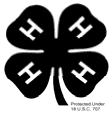 FLORIDA 4-HHorse Project Record Book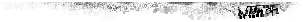 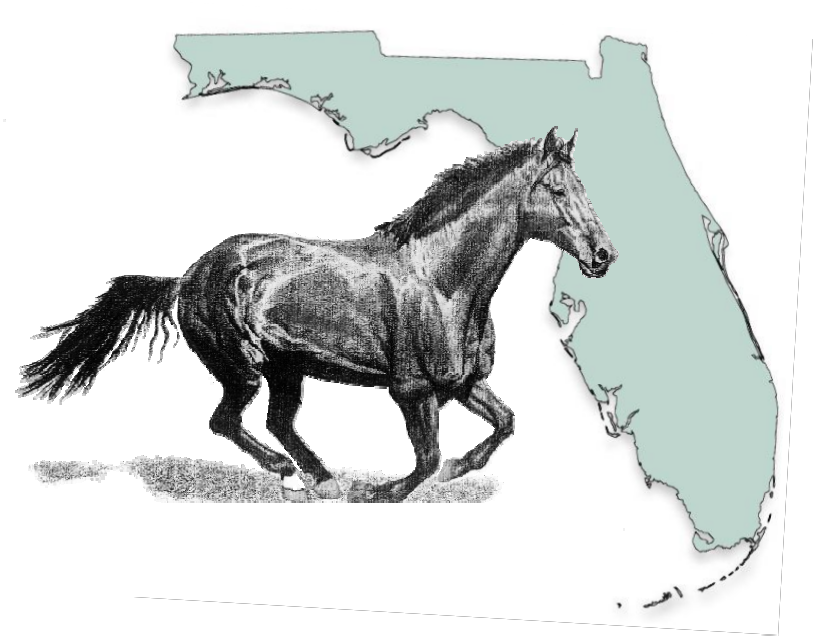 Name 	Years in Club Work   	Address  	Name of Club   	County  	Leader   	Date of Birth   	# of Years in This Project   	COOPERATION EXTENSION SERVICE   IFAS  UNIVERSITY OF FLORIDAPHILOSOPHY AND GOALS OF THE FLORIDA 4-H HORSE PROGRAMThe purpose of the 4-H Program is to provide young people an opportunity to participate in a series of activities designed to improve citizenship, sportsmanship, horsemanship, character, competitive spirit, discipline and responsibility, while creating an atmosphere for learning and awareness of the life around us.If one takes time to study this statement, the goals and implications are awesome.  It is not anticipated that a child would progress at the same rate for all of these objectives; it is expected that, given the proper motivation and good leadership by leaders, parents and agents, there would be improvements in all areas.  Many times, recognition by the 4-H’er that they could improve in these areas is a significant accomplishment.Most 4-H’ers electing this project will already have a significant interest in, and even a passionate love, for the animal.  It is the leaders’ responsibility to utilize this interest to accomplish the project objectives.  Though the objectives may be arranged in a different order, you will notice the first objective is not horsemanship.  Horsemanship, in the broadest sense, is an important facet of the4-H horse program, but it should be understood that the horse is only a tool to be used in the development and education of the child.  There are over 50 major project areas available in 4-H, and all of them have as objectives to make better citizens of youth, to increase their knowledge in a particular subject matter area and to inspire them to explore other areas.Horse shows are not the major objective of this program, and any leader or agent that professes this, either out of actual belief or to persuade someone to join a 4- H club, is certainly in error.  In doing this, they would most certainly be setting themselves, and the club, up for disappointment and possible failure.  This is not to minimize the importance of horse shows in helping to achieve our goals, but it must be understood we are in the business of education.  There are many opportunities to show elsewhere and it is quite possible there will be many youth in a club that are not interested in showing.  They may be interested in one or more of the many forms of tail riding, rodeoing, breeding and production or other activities involving the use of a horse.When thinking about the horse program and its objectives, one should certainly realize that participation in horse judging, public speaking and method demonstrations is extremely helpful in achieving said goals.  Participation in these activities can help a youth improve in many areas, as well as gain a better education.In summary, there is a need for all aspects of the current 4-H Horse Program, and it is hoped that you as leaders and agents, will encourage participation of your club members in all these areas.4-H HORSE MANAGEMENT PROJECTInstructionsAll members who own or manage one or more horses or ponies may keep this project record. It should be kept in an updated, neat and accurate manner.  This may be the only projecttaken or the member may also enroll in additional 4-H projects including the progressive riding projects.  This project may be repeated as many times as desired.Requirements1.       Be a 4-H member.2.	Select, manage and care for one or more animals.  Ownership is recommended but not required.  (Note special rules for shows, events, etc.)3.       Follow directions of Project Leaders and Extension Agents.4.       Participate in activities and events related to the project5.       Keep an accurate and up-to-date record book.INVENTORYHorses or Ponies you own or use as project animals at start of project year.(1)  TOTAL $ 	Horses and Ponies you own or used as project animals at the end of the project year.*If you lease, the amount will be zero.(2) TOTAL $ 	TACK " EQUIPMENT " SUPPLIES         Beginning Inventory                                                        Closing Inventory*              	*Be sure to depreciate when appropriate.(3) TOTAL Value   $ 	(4) TOTAL Value   $ 	If additional space is needed, attach separate page(s).PURCHASESUse this page to list all of your purchases for the year.  It should include horses, tack, equipment, grooming supplies, apparel and any other items you purchased this project year.    *If an item has current value, it should also be included in closing animal (2) or equipment (4) inventory as an asset.(5) TOTAL $ 	HEALTH CARE                      VACCINATION RECORD                                               DEWORMING RECORD      	(6) TOTAL $ 	(7) TOTAL $ 	                BREEDING RECORD      	(8) TOTAL $ 	                            FOALING RECORD  	Health Care Expenses Continued on Next PageHEALTH CARE - CONTINUEDFARRIER RECORD                                                                         HEALTH RECORD(9) TOTAL $ 	(10) TOTAL $ 	(11) TOTAL HEALTH CARE EXPENSES $ 	ADD LINES 6 THROUGH 107FEEDING-RELATED EXPENSESCONCENTRATE                                                                                                                  HAY(12) TOTAL $ 	(13) TOTAL $ 	*If feed or hay expenses are included in boarding fee, list amounts but not costs.Feeding-Related Expenses Continued on Next PageFEEDING-RELATED EXPENSES CONTINUED         PASTURE                                                                                                   MINERAL/SALT            	(14) TOTAL $ 	(15) TOTAL $ 	(16) TOTAL FEEDING-RELATED EXPENSES $ 	Add lines 12 through 15BOARDING EXPENSES                                                                        BEDDING SUMMARY(17) TOTAL $ 	(18) TOTAL $ 	SHOW-RELATED EXPENSES(19) TOTAL $ 	INCOME SUMMARY(20) TOTAL $ 	(21) TOTAL $ 	(22) TOTAL INCOME RECEIPTS $ 	YEAR-END BUSINESS ACCOUNTA.  TOTAL EXPENSES                           $ 	B.  TOTAL RECEIPTS                             $ 	NET PROJECT EXPENSE/INCOME                         $ 	(Subtract A from B to find figure)TIME INVESTED IN CARE OF HORSE(S) AND EQUIPMENT                                                    Sep     Oct      Nov     Dec     Jan     Feb     Mar     Apr     May     Jun     July     Aug             Total 	Comments:13PROJECT PHOTOGRAPHSInclude photos with captions that reflect what you do with your horse and/or how you care for it.14PROJECT PHOTOGRAPHS15Beginning of the year status and plans:Describe the facilities where you keep your horse(s).Outline prior training of your horse(s).Define training objectives for your horse(s) for the year.Describe any professional help or expert advice you have available and expect to use.End of the year status:In regards to your training objectives and plans to utilize professional help or advice on the previous page, list and describe your progress and achievements towards these objectives.PROJECT STORYTell the story of your project.  Include items such as goals and benefits achieved, things you learned, unforgettable experiences, project growth, leadership and citizenship activities and things your club did during the project year.If additional space is needed, please attach separate page(s).List activities, contests, awards, field trips, clinics, demonstrations, etc.:EVENT/ACTIVITIES     DATE           REMARKSThis is to certify that                                                                        has successfully completed this project.4-H Leader                                                                              DateExtension Agent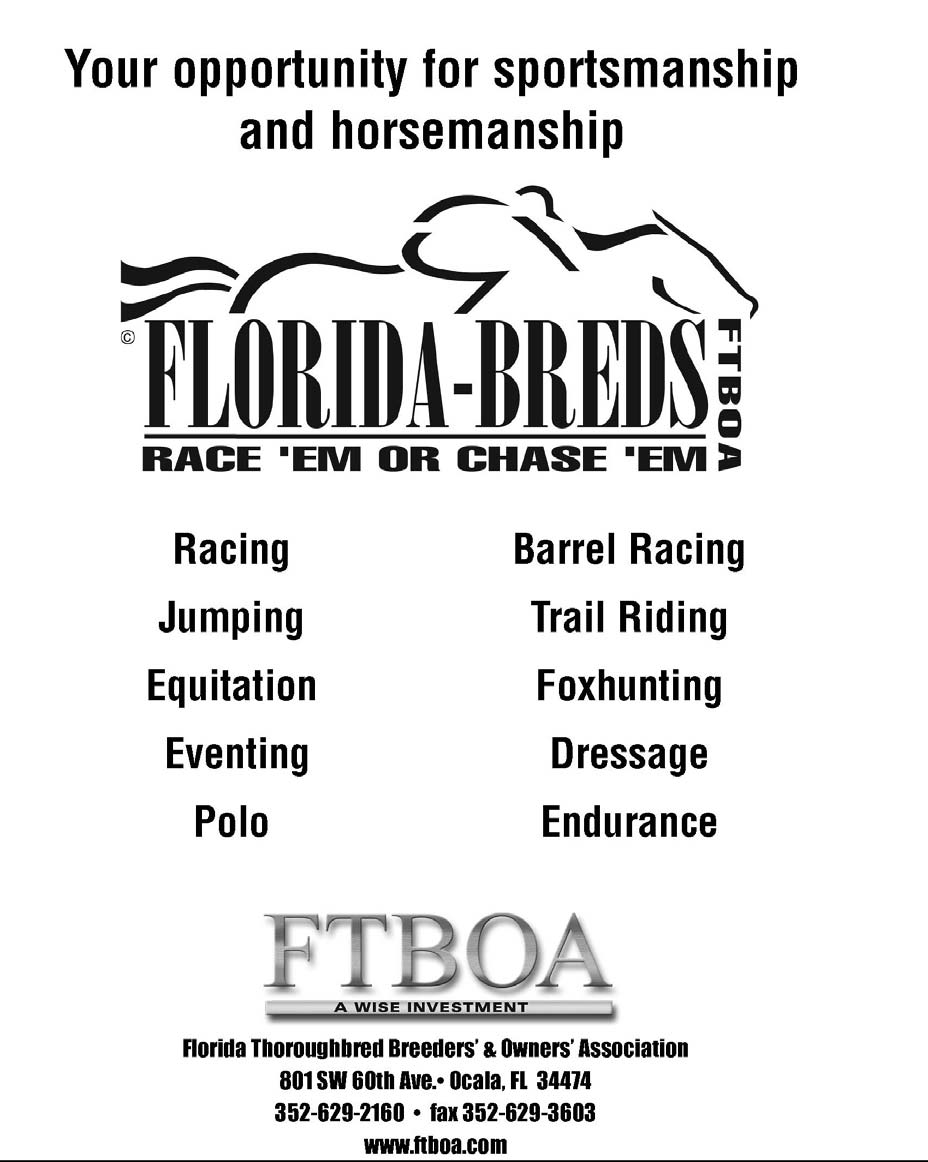 COOPERATIVE EXTENSION SERVICE, UNIVERSITY OF FLORIDA, INSTITUTE OF FOOD AND AGRICULTURAL SCIENCES, Larry R. Arrington, Director, in cooperation with the United States Department of Agriculture, publishes this information to further the purpose of the May 8 and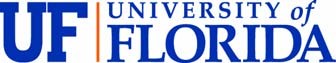 June 30, 1914 Acts of Congress; and is authorized to provide research, educational information, and other services only to individuals and institutions that function with non-discrimination with respect to race, creed, color, religion, age, disability, sex, sexual orientation, marital status, national origin, political opinions, or affiliations. Single copies of extension publications (excluding4-H and youth publications) are available free to Florida residents from county extension offices. Information about alternate formats is available from IFAS Communication Services, University of Florida, PO Box 110810, Gainesville, FL 32611-0810. Original Publication Date, June 1995. Revised July, 2002. Revised June, 2007.Name of HorseSexAgeColorBreedWeightHeightValue orLease CostSheza ShadowMare12BlackQuarter100014.3$1,400Name of HorseSexAgeColorBreedWeightHeightValue*Sheza ShadowMare13BlackQuarter100014.3$1,500ArticleCost orValueYouth Western Saddle$600.00DateItem PurchasedPurchase PriceCurrentValue *8/2/9616 oz. Show Sheen$12.65$0.00NameDateVaccine TypeRouteCostNameDateProductRouteCostShadow9/5/96Fluvac EWTIM$6.50Shadow9/5/96ZimecterinPaste$10.95Dam’s NameSire’s NameDate(s) BredDate DueStud FeeSheza ShadowGators DudeApril 1-4, 19953/1/96$400.00Dam’sNameSire’sNameDateFoaledSexWeightFoal’sNameDescriptionConditionShezaShadowGatorsDude3/5/96Filly105 lbs.Hope FillyBuckskin with left sockExcellent!NameDate(s)Work DoneCostShadow9/1/96Routine trim$12.00NameDates# DaysType ofConcentrateLbs./DayCost*DatesType of HayLbs/DayCost*ShadowJanuary313# 12% Sweet3# 12% Pellets6$31.75JanuaryCoastal6$18.60DatesPasture TypeHours/ DayCostJan-MarBahia10$175.00PlaceMonthDescriptionCostEquine HilltopJan-MarFull Board$900.00EventMileage/GasHotelEntry FeesStall FeesTrainerFeesLessonFeesTotal CostState Horse Show$72.00$225.00$65.00$50.00$412.00Aug/Sept Lessons$198.00$198.00Labor Summary: Duties, Hours Worked, Salary(Board Trade…)Prizes/Awards/GiftsValuePart time job at stables, 10 hrs/wk, trade for boarding rebate$175.00/month*3mo.=$525.00Animals SoldTack/Equipment SoldOther Income (manure, pony rides….)ValueGarage Sale- used tack$31.00Value of horse(s) at start of project year (1)$ 	Value of all tack, equipment and supplies onHand at start of project year (3)$ 	Cost of purchases for the year (5)$ 	Cost of health-related expenses (11)$ 	Cost of feeding-related expenses (16)$ 	Cost of boarding and bedding expenses (17, 18)$ 	Cost of show-related expenses (19)$ 	Value of horse(s) at end of project year (2)$ 	Value of all tack, equipment and supplies on hand at end of project year (4)$ 	Total Income Receipts (22)$ 	Hours spent grooming, feeding & general careHours spent riding, driving, training and lessonsHours spent on tack care and repair